Директору ГПОАУ ЯО Ростовского колледжа отраслевых технологийКудрявцевой Т.Н._______________________________________________________________________________________________________Ф.И.О. родителя (законного представителя)_______________________________________________________________________________________________________место регистрации, индекс, контактный телефонродителяЗАЯВЛЕНИЕ О ПРИЕМЕ НА ОБУЧЕНИЕ В РЕГИОНАЛЬНЫЙ УЧЕБНО-МЕТОДИЧЕСКИЙ ЦЕНТР ВОЕННО-ПАТРИОТИЧЕСКОГО ВОСПИТАНИЯ МОЛОДЁЖИ «АВАНГАРД»Прошу принять моего ребенка_____________________________________________________________________________ Ф.И.О. обучающегося, на обучение на бюджетной основе по дополнительной общеобразовательной общеразвивающей программе в объёме 35 часов__________________________________«Учебные сборы по основам военной службы»_____________________________название программы АНКЕТНЫЕ ДАННЫЕ НА РЕБЕНКАФамилия	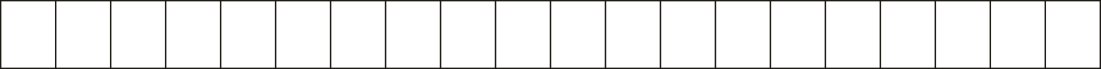 заполняется печатными буквамиИмя	заполняется печатными буквамиОтчество	заполняется печатными буквамиЧисло, месяц, год рождения   .  . 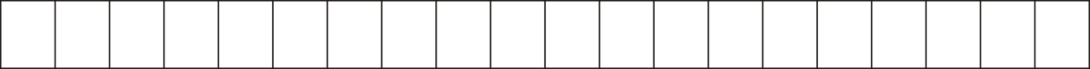 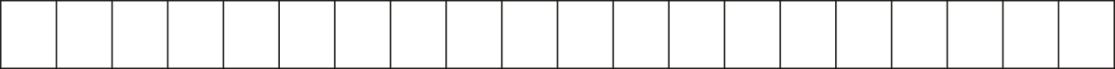 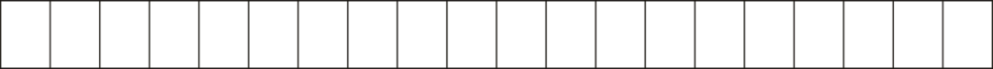 Число полных лет Адрес проживания с индексом ___________________________________________________________________________________________________________________________________________________________________________Паспорт: серия _________________ №__________________________________________,выдан _____________________________________________________________________________________________________________________________________________ дата выдачи _________________________________________Школа  государственное общеобразовательное учреждение Ярославской области «Средняя школа «Провинциальный колледж», класс 10_______________, смена  с27марта по 31 марта 2023г.СНИЛС ____________________________________________________________________________________________Номер сертификата дополнительного образования   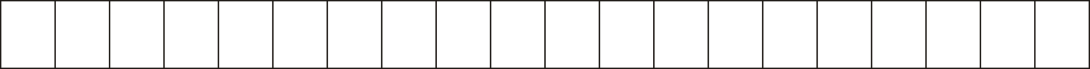                                                                (обязательно к заполнению)Ф.И.О. одного из родителей (полностью) ________________________________________________________________Контактный телефон родителя _________________________________________________________________________Контактный телефон ребенка __________________________________________________________________________Эл.почта ребенка_____________________________________________________________________________________Эл.почта родителя____________________________________________________________________________________Даю согласие на подачу заявки в ПФДО от имени образовательной организации.  С лицензией на осуществление образовательной деятельности, Уставом, дополнительными общеобразовательными общеразвивающими программами учреждения, тематическим учебным планом, расписанием занятий, правилами приема и иными документами, регламентирующими образовательную, воспитательную и административную деятельность регионального учебно-методического центра военно-патриотического воспитания молодёжи «Авангард» ознакомлен(а).Предупрежден(а) о необходимости сообщать об изменении планов на получение дополнительного образования по выбранной программе. Обязуюсь предоставлять информацию об изменении анкетных данных ребенка, данных о месте жительства, наименовании образовательного учреждения. При отказе от посещения ребенком занятий обязуюсь написать заявление об отчислении из образовательного учреждения. «_____» _______________ 2023 г.           _______________          __________________________                                               подпись  	                                   расшифровка подписиПриложение №3Информированное добровольное согласие на медицинские вмешательства дляполучения первичной медико-санитарной, неотложной и скорой медицинской помощи впериод пребывания в оздоровительной организацииЯ,	( Ф.И.О. одного из родителей, опекуна, попечителя, иного законного представителя)«	»	года рождения,проживающий (-ая) по адресу:	конт. тел.	(адрес одного из родителей, опекуна, попечителя, иного законного представителя контактный телефон)Даю добровольное информированное согласие на проведение медицинских вмешательств
моему ребенку 	Ф.И.О. ребенка, от имени которого, выступает законный представитель«	»	года рождения,чьим законным представителем я являюсь,проживающего по адресу:	фактический адрес проживания ребенка при оказании первичной медико-санитарной, неотложной и скорой медицинской помощи в Региональном учебно-методическом центре военно-патриотического воспитания молодежи «АВАНГАРД» (далее - Учебный центр) и медицинской организации ГБУЗ ЯО «Ростовская ЦРБ».Я ознакомлен с перечнем видов медицинских вмешательств, на которые граждане даютинформированное добровольное согласие для получения первичной медико-санитарнойпомощи в доступной для меня форме, а так же уведомлен в том, что при оказании неотложнойи скорой медицинской помощи я буду информирован по указанному выше телефону. В случаеневозможности связаться со мной и при возникновении угрозы жизни моему ребенку решениеоб объеме и виде медицинского вмешательства определяют врачи медицинской организации.В доступной для меня форме мне даны разъяснения о целях, порядке оказания медицинскойпомощи. В случае моего отсутствия уполномочиваю присутствовать при оказаниимедицинской помощи моему ребенку, чьим законным представителем я являюсь,представителя Учебного центра.Информированное добровольное согласие действительно на срок пребывания ребенка вУчебном центре с «27» марта 2023 г. до «31» марта 2023 г.Подпись, Ф.И.О. одного из родителей, опекуна, попечителя, иного законного представителяПодпись, Ф.И.О. уполномоченного лица Учебного центра«	»	2023 г.Дата оформления добровольного информированного согласияк приложению №3 (для информации)Перечень видов медицинских вмешательств,на которые граждане дают информированное добровольное согласиепри получении первичной медико-санитарной помощиОпрос, в том числе выявление жалоб, сбор анамнеза.Осмотр, в том числе пальпация, перкуссия, аускультация.Антропометрические исследования, спирометрия, динамометрия.Термометрия.Тонометрия.Неинвазивные исследования органа зрения и зрительных функций.Неинвазивные исследования органа слуха и слуховых функций.8.	Исследование функций нервной системы (чувствительной и двигательнойсферы).9.	Лабораторные методы обследования, в том числе клинические.Функциональные методы обследования, в том числе электрокардиография.Рентгенологические методы обследования, в том числе флюорография (для лиц старше 15 лет) и рентгенография, ультразвуковые исследования.12.	Введение лекарственных препаратов по назначению врача, в том числе внутримышечно, внутривенно, подкожно, внутрикожно.Приложение №4Экипировка учащегося учебных сборов Учебного центра «Авангард»Каждый учащийся учебных сборов должен иметь следующее личное снаряжение:Рюкзак (сумка спортивная и т.д.) – 1 шт.Униформа (костюм камуфляжный по сезону (куртка, штаны, футболка – 1 шт., ботинки с высоким берцем или гражданская одежда темного цвета, ботинки темного цвета (по сезону), поясной ремень.Футболка – 2 шт.Брюки, штаны, джинсы (все темного цвета) – 1шт.Спортивный костюм - 1 компл.Шорты – 1 шт.Свитер (толстовка) – 1 шт.Плащ-накидка (ветровка) – 1 шт.Обувь спортивная (кроссовки) – 1 параНижнее белье – 2 сменыНоски хлопчатобумажные – 5 парНоски теплые – 2-3 парыНосовой платок – 2 шт.Сланцы (тапочки) – 1 пара15.	Расческа – 1 шт.Набор цветных ручек или карандашей, линейка;Щетка для обуви. Крем для обуви. Щетка для одежды;Туалетные принадлежности (мыло, шампунь, зубная паста и щетка);Перчатки темного цвета (в холодное время года);Головной убор по сезону;Общая тетрадь - 48 листов – 1 шт.;Набор цветных карандашей (фломастеры) – 1 уп.Ручка – 1 шт.Карандаш – 1 шт.Комплект одежды должен соответствовать сезону и погодным условиям!!!!!Приложение №5Директору регионального учебно-методического центра военно-патриотического воспитания молодежи «АВАНГАРД»от	Тел.	Заявление 
родителей о согласии нахождения учащегосяв учебном центре «Авангард»Я,	,ФИО, мать/отец/опекунсоглашаюсь с тем, что мой ребенок	,ФИО, год рожденияобучающ(ий)ся/(ая)ся в	учебное заведение, класс/группапримет участие в 5-ти дневных учебных сборах круглосуточного пребывания на базе учебного центра «Авангард» в период с 27 марта 2023 года по 31 марта 2023 года.Дата		Подпись	Приложение №7для несовершеннолетних (заполняется законным представителем)С О Г Л А С И Ена обработку персональных данных ребенка/детейМы, нижеподписавшиеся:	,Ф.И.О. отца, полностьюпаспорт серия	номер	, кем и когда выдан	,проживающий по адресу:	,Ф.И.О. матери, полностьюпаспорт серия	номер	, кем и когда выдан	,проживающая по адресу:	в соответствии с требованиями статьи 9 Федерального закона от 27.07.06 «О персональных данных» 
N 152-ФЗ даем согласие на обработку персональных данных нашего ребенка содержащихся в документах, представленных для участия в сборе по обучению начальным знаниям в области обороны и подготовки по основам военной службы для граждан допризывного возраста (далее - сбор):Ф.И.О. ребенка, полностьюдокумент	серия	номер	, кем и когда выдан	проживающий(ая) по адресу:	Персональные данные ребенка, в отношении которого дается данное согласие, включают:-	фамилию, имя, отчество, год, месяц, дату рождения, адрес места жительства (фактического пребывания) ребенка;фамилию, имя отчество, год, месяц, дату рождения, адрес места жительства родителей;данные, содержащиеся в паспорте/свидетельстве о рождении ребенка.Мы согласны, что персональные данные нашего ребенка будут использоваться при комплектовании сбора и будут внесены в отчеты, а также будут доступны представителям государственных органов власти в случае проведения проверок.Мы проинформирован(а), что под обработкой персональных данных понимаются действия (операции) с персональными данными, включая сбор, систематизацию, накопление, хранение, уточнение (обновление, изменение), использование, распространение (в том числе передачу), обезличивание, блокирование, уничтожение персональных данных путем смешанной обработки, включающей в себя неавтоматизированную обработку документов на бумажных носителях, автоматизированную обработку документов в информационных системах в рамках выполнения Федерального закона от 27 июля 2006 года № 152-ФЗ, конфиденциальность персональных данных соблюдается в рамках исполнения операторами законодательства Российской Федерации (на период проведения мероприятия). Настоящее согласие действует со дня подписания.Дата	Подпись	Фамилия, инициалы
Дата	Подпись	Фамилия, инициалы